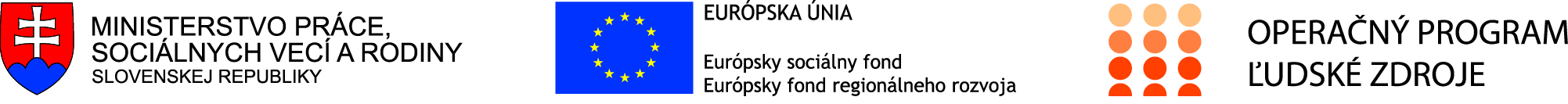 Formulár príkladov dobrej praxe  a)	Názov projektuŠanca pre mladýchNázov operačného programuĽudské zdrojeKód výzvy a ITMS2014+ kód projektuOP ĽZ NP 2017/2.1.1/03                                                                  kód ITMS2014+:   312021J355Názov prioritnej osi, investičnej priority a špecifického cieľaPrioritná os 2: Iniciatíva na podporu zamestnanosti mladých ľudíInvestičná priorita 2.1: Trvalo udržateľná integrácia mladých ľudí, najmä tých, ktorí nie sú zamestnaní, ani nie sú v procese vzdelávania alebo odbornej prípravy, na trh práce vrátane mladých ľudí ohrozených sociálnym vylúčením a mladých ľudí z marginalizovaných komunít, vrátane vykonávania systému záruk pre mladých ľudí Špecifický cieľ 2.1.1: Zavedením záruky pre mladých nezamestnaných ľudí (UoZ), ktorí patria k NEET, zvýšiť zamestnanosť, zamestnateľnosť a účasť mladých ľudí na trhu práceMiesto realizácie projektu (mesto/okres/samosprávny kraj) Trnavský kraj, Trenčiansky kraj, Nitriansky kraj, Banskobystrický kraj, Žilinský kraj, Prešovský kraj, Košický krajČasový rámec realizácie projektu (dátum začatia a dátum ukončenia realizácie projektu:  ddmmrrrr – ddmmrrrr) 01.04.2017 – 31.12.2018Rozpočet projektu ( celkové náklady na projekt a výška  poskytnutého nenávratného finančného príspevku)49 981 644,80 EURKontaktné údaje prijímateľa (názov a sídlo prijímateľa, meno kontaktnej osoby pre projekt,  telefón, fax, e-mail, webová stránka)Ústredie práce, sociálnych vecí a rodiny Špitálska 8, 812 67 Bratislava Slovenská republikaMgr. Katarína Čemanová, tel.: 02/20444995, e-mail: katarina.cemanova@upsvr.gov.skwww.upsvar.skCiele projektu  (uveďte kľúčové slová)Cieľom je zlepšenie postavenia UoZ – NEET na trhu práce, zvýšenie zamestnateľnosti a zamestnanosti, zníženie dlhodobej nezamestnanosti podporou vytvorenia pracovných miest u zamestnávateľovCieľové skupiny (uveďte kľúčové slová) NEET do 29 rokov Stručný opis projektu: (max. 50 riadkov)CieleNárodný projekt sa zameriava na integráciu mladých ľudí – NEET (t.j. mladí ľudia, ktorí nie sú zamestnaní, nepokračujú v procese vzdelávania, ani sa nezúčastňujú na odbornej príprave). Cieľom projektu je vytvoriť pracovné miesta pre cieľovú skupinu projektu - uchádzačov  o zamestnanie (ďalej len „UoZ“) vo veku do 29 rokov (t.j. 29 rokov – 1 deň), ktorí sú bezprostredne pred vstupom do projektu v evidencii UoZ najmenej 12 po sebe nasledujúcich mesiacov. Dlhodobá nezamestnanosť nad 12 mesiacov je jedným z najvážnejších fenoménov na trhu práce a existuje vo všetkých regiónoch Slovenska. Je preto nevyhnutné dlhodobo evidovaných UoZ významne a efektívne podporovať pri vstupe na trh práce. Vzhľadom k tomu môže zamestnávateľ v prípade potreby zabezpečiť na podporovanom pracovnom mieste pracovný tútoring pri adaptácii a úspešnom zaradení prijatého zamestnanca z radov mladých UoZ do kolektívu, za účelom aktívnej podpory a pomoci pri vykonávaní pracovných činností. Podporu vytvárania pracovných miest pre mladých ľudí je preto potrebné vnímať ako investíciu do rozvoja zručností z hľadiska ich dlhodobej uplatniteľnosti na trhu práce v priebehu celého životného cyklu a aj z hľadiska ich sociálnych prínosov. Dlhodobá nezamestnanosť v mladom veku má okrem negatívneho dopadu na psychiku ľudí, nepriaznivý vplyv na úroveň budúcich príjmov, je rizikom osvojovania pracovných návykov a zamestnanosti v budúcnosti a naopak skúsenosti so zamestnaním zvyšujú možnosti zamestnania sa v budúcnosti. Realizáciou projektu sa očakáva vytvorenie cca  7 000 pracovných miest pre dlhodobo nezamestnaných mladých ľudí.Plánované aktivity (max. 15 riadkov)Hlavná aktivita Poskytovanie finančných príspevkov na podporu vytvorenia pracovného miesta pre dlhodobo nezamestnaných mladých ľudíPodporné aktivity Plánované publikácie zamerané na šírenie výsledkov projektu, webové stránky alebo iné plánované aktivityPublicita a informovanosť bude zabezpečená počas celého obdobia trvania realizácie projektu a bude sa riadiť Manuálom pre informovanie a komunikáciu pre prijímateľov v rámci EŠIF (2014-2020) pre Operačný program Ľudské zdroje.